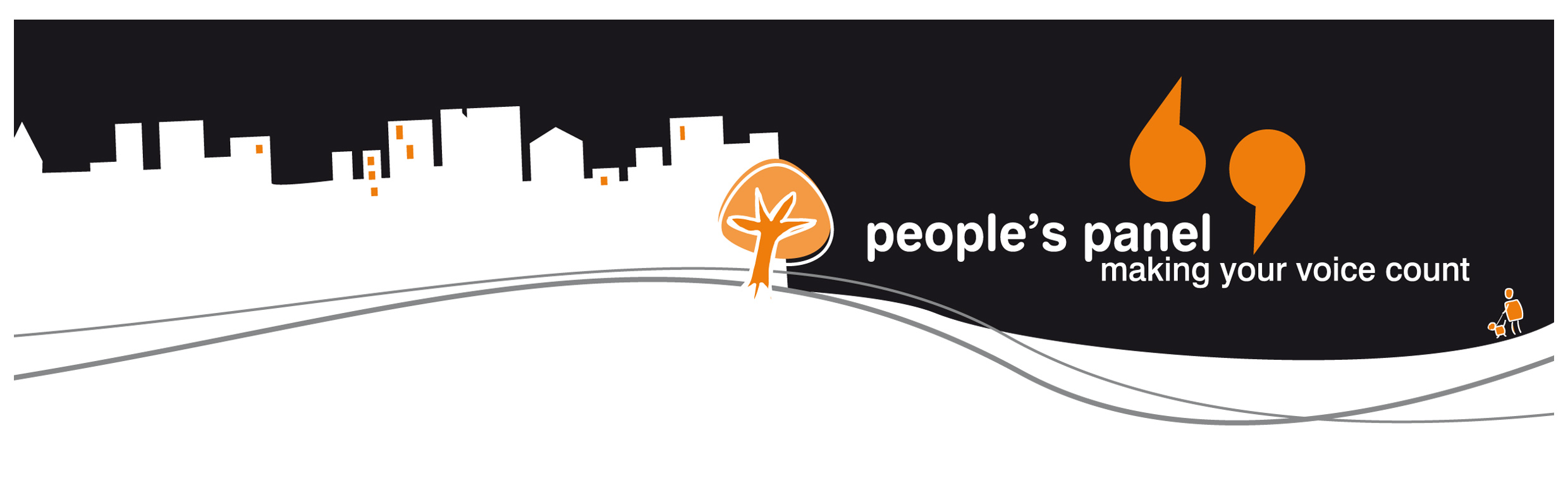 Financial Stability Tracker																	Happiness and Wellbeing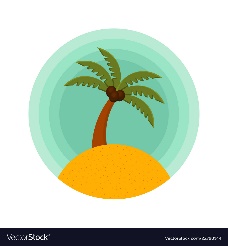 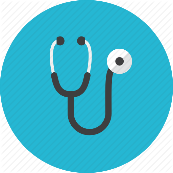 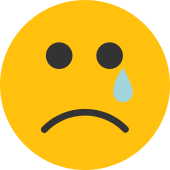 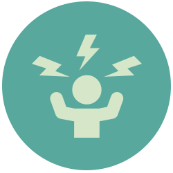 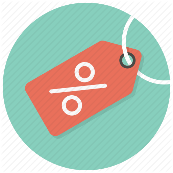 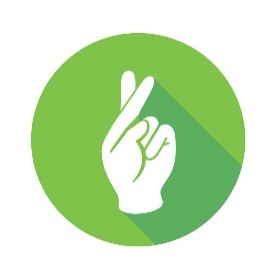 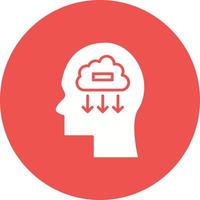 